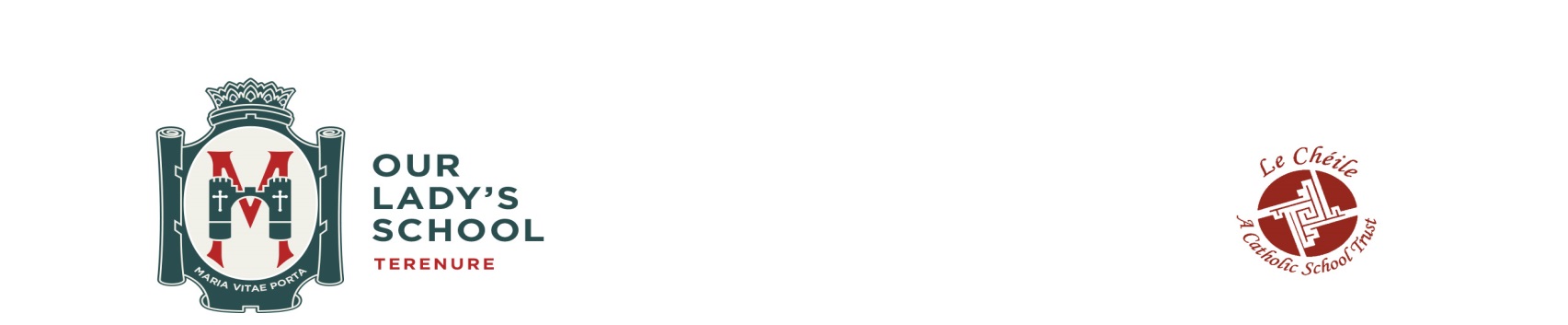 BOOKLIST 1st YEAR 2020 / 2021*Easypayments logo on school website, www.olschool.ie                   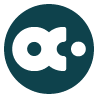                                                                                                                                                                      1st Year 2020/21R.EInspire JC Religious Education (3 yr book) + Portfolio   Purcell & Travers    educate.ieR.EA4 soft cover copyR.EA4 Ringbinder FolderIRISHMól an Óige 1                  Ní Shúilleabháin & Garaghty                                      Gill EdIRISHPocket Irish DictionaryENGLISHFire and Ice 1                 Kelly, Murphy, Seale and Tynan                                  Gill Ed            ENGLISHENGLISHMATHSActive Maths 1 (2nd edition) 2018 set    Keating, Mulvaney & O’Loughlin         FolensMATHSMaths Geometry Set (ruler, compass, pencil, protractor & set squares)MATHSProject Maths graph copyMATHS*Calculator to be purchased via easypayments on the school websiteFRENCHAllons-y 1                                   Lisa Bergin & Linda Fogarty                            educate.ieFRENCHFrench/English DictionaryHISTORYArtefact Textbook + Sources and Skills book   O’Neill & Jenkinson              educate.ieHISTORYGEOGRAPHYGeography in Action New 2018 Junior Cycle    N Lenihan & J O’Brien        educate.ieGEOGRAPHYPortfolio & Activity book to accompany Geography in ActionGEOGRAPHYA4 Folder + dividers. 100 polypockets.  A4 Refill padGEOGRAPHYSet of colouring pencils, 30cm ruler & pencilMUSICTones 1(to be purchased from the school in September) H & H                            Ed CoMUSICMusic ManuscriptMUSICDescant Recorder  (Aulos or Yamaha brand)MUSICA4 RingbinderMUSICSPANISHAprendemos 1                                          Elaine Higgins                                      FolensSPANISHSpanish/English DictionaryGERMANAlles Klar  + Portfolio Book                                                                             educate.ieGERMANCollins mini German/English DictionaryHOME ECSkills for Life Text Book & Learning log    C Enright & M Flynn                       FolensHOME ECNow You’re Cooking: Recipe & Evaluation Handbook  Behan & Fallon Hyland     Gill EdHOME ECWhite CoatHOME EC*Craft material €5 (will be required to be paid via easypayments at the start of the school year. )BUSINESSSmart Business                                           John Taylor                                         Folens                    SCIENCENew Exploring Science      (2nd Edition)                                                               Ed CoSCIENCENew Exploring Science Activity Book    (2nd Edition)                                          Ed CoSCIENCEA4 Science Hardback copySCIENCEWhite coatC.S.P.E.A World of Wellbeing (Textbook & Reflective Journal)  Murphy & Ryan           Ed CoC.S.P.E.S.P.H.E.Health and Wellbeing SPHE 1 (inc. FREE e-book)    Potts & O’Grady                Ed CoS.P.H.E.P.E.Active for Life                                                                                                        FolensART*Art Pack  €25 (must be paid via easypayments in full in order to receive Art pack & folder at the beginning of the school year)ART